ПОСТАНОВЛЕНИЕ10 декабря   2018 года  № 33        О присвоении адреса На основании административного регламента по предоставлению муниципальной услуги «Присвоение адресов объектам недвижимого имущества, находящимся в границах населенных пунктов поселения», утвержденного постановлением главы сельского поселения Султанбековский сельсовет муниципального района Аскинский район Республики Башкортостан  от 10.04.2015 года № 15, п о с т а н о в л я ю:1. Не жилого здании  с кадастровым  номером 02:04:180301:101,общий площадью 196 кв.м присвоить адрес: Республика Башкортостан, Аскинский район, Султанбековский сельсовет, д.Чурашево,  ул. Центральная, зданий 9.Контроль исполнения  данного постановления оставляю за собой.Глава сельского поселения                                Шарафутдинов Ф.ФБАШҠОРТОСТАН РЕСПУБЛИКАҺЫАСҠЫН  РАЙОНЫМУНИЦИПАЛЬ РАЙОНЫНЫҢСОЛТАНБӘК АУЫЛ СОВЕТЫАУЫЛ  БИЛӘМӘҺЕ ХАКИМИӘТЕ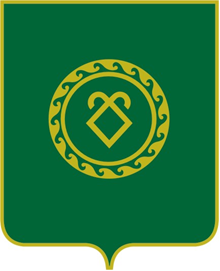 АДМИНИСТРАЦИЯСЕЛЬСКОГО ПОСЕЛЕНИЯСУЛТАНБЕКОВСКИЙ СЕЛЬСОВЕТМУНИЦИПАЛЬНОГО РАЙОНААСКИНСКИЙ РАЙОН  РЕСПУБЛИКИ   БАШКОРТОСТАН